Projektas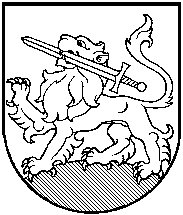 RIETAVO SAVIVALDYBĖS TARYBASPRENDIMASDĖL   RIETAVO SAVIVALDYBĖS BŪSTO FONDO IR SOCIALINIO BŪSTO, KAIP SAVIVALDYBĖS BŪSTO FONDO DALIES, SĄRAŠO PAKEITIMO2019 m.  spalio   d.  Nr. T1 -RietavasVadovaudamasi Lietuvos Respublikos vietos savivaldos įstatymo 16 straipsnio 2 dalies 31 punktu, 4 dalimi, 18 straipsnio 1 dalimi, Lietuvos Respublikos paramos būstui įsigyti ar išsinuomoti įstatymo 14 straipsniu,  Rietavo savivaldybės taryba  n u s p r e n d ž i a:Pakeisti Rietavo savivaldybės socialinio būsto fondo sąrašą:Išbraukti iš Rietavo savivaldybės socialinio būsto fondo sąrašo, patvirtinto Rietavo savivaldybės tarybos 2018 m. liepos 12 d. sprendimu Nr. T1-137 „Dėl Rietavo savivaldybės būsto fondo sąrašo ir socialinio būsto, kaip savivaldybės būsto fondo dalies sąrašų patvirtinimo“:                2. Įtraukti į socialinio būsto fondo sąrašą:              3. Išbraukti iš Rietavo savivaldybės būsto fondo sąrašo, patvirtinto Rietavo savivaldybės tarybos 2018 m. liepos 12 d. sprendimu Nr. T1-137 „Dėl Rietavo savivaldybės būsto fondo sąrašo ir socialinio būsto, kaip savivaldybės būsto fondo dalies sąrašų patvirtinimo“:                Sprendimas gali būti skundžiamas ikiteismine tvarka Lietuvos administracinių ginčų komisijos Klaipėdos apygardos skyriui (H. Manto g. 37, Klaipėda) arba Lietuvos Respublikos administracinių bylų teisenos įstatymo nustatyta tvarka Regionų apygardos administracinio teismo Klaipėdos rūmams (Galinio Pylimo g. 9, Klaipėda) per vieną mėnesį nuo šio sprendimo paskelbimo ar įteikimo suinteresuotai šaliai dienos.Savivaldybės meras 	                                                                        AIŠKINAMASIS RAŠTAS PRIE SPRENDIMO „DĖL   RIETAVO SAVIVALDYBĖS BŪSTO FONDO IR SOCIALINIO BŪSTO, KAIP SAVIVALDYBĖS BŪSTO FONDO DALIES, SĄRAŠO  PAKEITIMO“ PROJEKTO 2019–10–16Rietavas	1. Sprendimo projekto esmė.	Pakeisti Savivaldybės būsto fondo ir socialinio būsto fondo, kaip Savivaldybės būsto dalies, sąrašą. Sprendimo projektas parengtas atsižvelgiant į  Lietuvos Respublikos paramos būstui įsigyti ar išsinuomoti įstatymo  reikalavimus.                    2. Kuo vadovaujantis parengtas sprendimo projektas. 	Lietuvos Respublikos vietos savivaldos įstatymo  16 straipsnio 2 dalies 31 punktu, 18 straipsnio 1 punktu,  Lietuvos Respublikos paramos būstui įsigyti ar išsinuomoti įstatymo  14 straipsniu.                   3. Tikslai ir uždaviniai.                      Sprendimo tikslas  išbraukti iš  Savivaldybės būsto fondo   sąrašo 2 butus,  esančius Žalioji g. 23-11 ir Akmenskinės k., kurie  netinkami gyventojams nuomoti, o  Stumbrių k., Kvėdarnos g. 8-1 esantis būstas įgijo    Savivaldybės būsto statusą, kadangi šio buto nuomininkui nuomos sąlygos iš socialinio  pakeistos į Savivaldybės būsto.  Sprendimo projektu prašoma į socialinio būsto fondo sąrašą įtraukti du butus. Pasikeitus  nuomininko nuomos sąlygoms, būstas Rietavo m. Daržų  g. 32-4 bus nuomojamas socialinio būsto nuomos sąlygomis, kaip ir  Tverų mstl. Laukuvos  g. 3-8 esantis Savivaldybės būstas.                 4. Laukiami rezultatai.      Savivaldybės teisės aktai atitiks Lietuvos Respublikos teisės aktų reikalavimus.                  5. Kas inicijavo sprendimo  projekto rengimą.      Savivaldybės administracijos Finansų skyrius.                  6. Sprendimo projekto rengimo metu gauti specialistų vertinimai.                   Neigiamų specialistų vertinimų negauta.                  7. Galimos teigiamos ar neigiamos sprendimo priėmimo pasekmės.                   Neigiamų pasekmių nenumatyta.                  8. Lėšų poreikis sprendimo įgyvendinimui.                   Sprendimo įgyvendinimui biudžeto lėšų nereikės.                  9. Antikorupcinis vertinimas.                  Šis sprendimas antikorupciniu požiūriu nevertinamas.Finansų skyriaus vyresn. specialistė  (turtui)                                          Vanda GaldikienėŽalioji g. 23-11   17,91Stumbrių k., Kvėdarnos g. 8  39,47Daržų g. 32-4   54,20Tverų m., Laukuvos g.  3-8   50,99Žalioji g. 23-11   17,91Akmenskinės k.39,04